SCIENCE 20 September 2016 – January 2017TEACHERS: Steven Schultz: steven.schultz@wolfcreek.ab.caKim Gillard: kim.gillard@wolfcreek.ab.caOVERVIEW: This general Science courses is a further study of a variety of scientific topics such as geology, environmental studies, physics and chemistry. Science 20 and Science 30 are a great alternatives for students looking to further their scientific school careers and are interested in pursuing many careers in University that don’t require the more specialized Science courses. COURSE EVALUATION75%..........Unit MarksAssignments (Labs, projects, etc…) …………...25%Quizzes…………………………………………….25%Unit Exam (Major Summative Assessment)…...50%25%..........Final Exam (Date TBA in January)LCHS Science Reassessment PolicyTeachers will give students the opportunity to demonstrate new learning within each unit throughout the course. Class time will not be provided for the reassessment process. A conference between the student and teacher must occur  to determine an action plan for improved learning, within two days of the student receiving the marked assessment. Students must provide evidence that new learning has occurred as agreed upon from the student teacher conference and submitted a minimum of one day prior to the reassessment.  (Evidence may include but not be limited to one or more of the following: practice questions, resources provided by your teacher and/or test corrections) Reassessments for unit exams will be given within two weeks of the original assessment being returned.Only ONE reassessment will be provided for an individual unit exam.         7 Expectations for success:1)    RESPECT FOR YOURSELF & OTHERS: “Respect for yourself guides your morals; respect for others guides your manners.”  Respect is about treating yourself and others with extreme value.  Disrespect will not be tolerated and will be dealt with immediately.2)    ATTEND REGULARLY AND ON TIME.   You are expected to attend this class on time unless you are excused because of illness, medical or legal appointments, compassionate reasons, family activities, or religious holidays.  Please inform your teacher if you are going to be absent. 3)    COMPLETE YOUR WORK TO THE BEST OF YOUR ABILITY.  "A sign of quality work is work that is thorough and on time".  Take pride in your work. Don’t compare yourself to others, but compare yourself to where you were. Ask others for help when you don’t understand, but don’t copy their work. 4)    BRING YOUR MATERIALS TO CLASS & STUDY REGULARLY.  "A person who is prepared, can face challenges easier."  Plan not to fail; do not fail to plan.  If you don’t have your materials, you will be asked to get them and then be marked late or absent.  If you miss work while you are gone, the work will receive an incomplete mark.5)    FOLLOW THE CODE OF CONDUCT.  Hats and cell phones are not allowed in class.  Wear appropriate and safe clothing during labs and class. Hats, cell phones and inappropriate use of music devices will result in the items being removed and/or turned into the office.6)    EAT HEALTHY & REGULARLY.  Eat a healthy breakfast, lunch and snack.  Replace junk food (pop, chips, and fries) with healthy alternatives (juice, milk, nuts, and fruit).  Unhealthy food will not be allowed in class and will be taken away.7) HAVE SOME FUN & DON'T GIVE UP.  "Life is what you make of it.  It is the journey that matters, not the destination."  If you at first don’t succeed, try to find out why, change what you can and try again.  If you do poorly on a quiz or assignment, you may get additional help during your flex period and together we will come up with a plan to help you succeed.  You can also push ahead and finish material early.Helpful Sites: www.lchs-Science20.weebly.com; Remind: 845-538-4555 text @lchs-Sc20Textbook: on the weebly websitewww.exambank.com   user name: wc.lc		password: ramswww.khanacademy.comExtra help will be available by appointment during Block 3 Flex or 8:00 in the morning.                                       Units of StudyScience 10 Review (0%): This unit will be used as formative assessment and therefore will not count towards your final grade.  However it is still important as it is the foundation to the other units in Science 20.  Key concepts from Science 10 will be reviewed.Unit A: Chemical Changes (25%): Students will develop an understanding of solutions and organic chemistryUnit B: Changes in Motion (Physics) (25%): Students will investigate the concepts of displacement, velocity, acceleration, force, momentum and mechanical energy and consider the relationships among them.Unit C: The Changing Earth (Geology) (25%): Students will examine scientific evidence for natural causes of climate change, for changing life forms and for continual changes to the Earth’s surface.Unit D: Changes in Living Systems (25%): Students will study habitat destruction, ecological succession and changes to populations, focusing on the need to balance the interests of a growing human population with sustainable ecosystems.LCHS Assessment Policy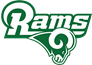  (For the complete policy please see https://goo.gl/ByAvQN) LCHS Assessment Policy (For the complete policy please see https://goo.gl/ByAvQN) LCHS Assessment Policy (For the complete policy please see https://goo.gl/ByAvQN) Assessment Design and EvaluationLate AssignmentsReassessmentAll Assessments are based on the learning outcomes written by Alberta Education. All grades are criteria based and indicate  the level of student achievement in relation to mastery of the outcomes.Students will receive feedback on work that is completed on time.Late assignments need to be submitted the following day, failure to do so with result in parent contact and an assigned flexFailure to meet this deadline will result in a meeting with administration and a possible zero being calculated into the final grade. Students may request a reassessment. They must put in the request within two days of receiving the marked assignment. The requirements and date of reassessment will be set by the teacher. See below for specific information regarding the reassessment policy in Science 20